Supervisory Board appoints Jan Ciliax as CFONew CFO at LAPP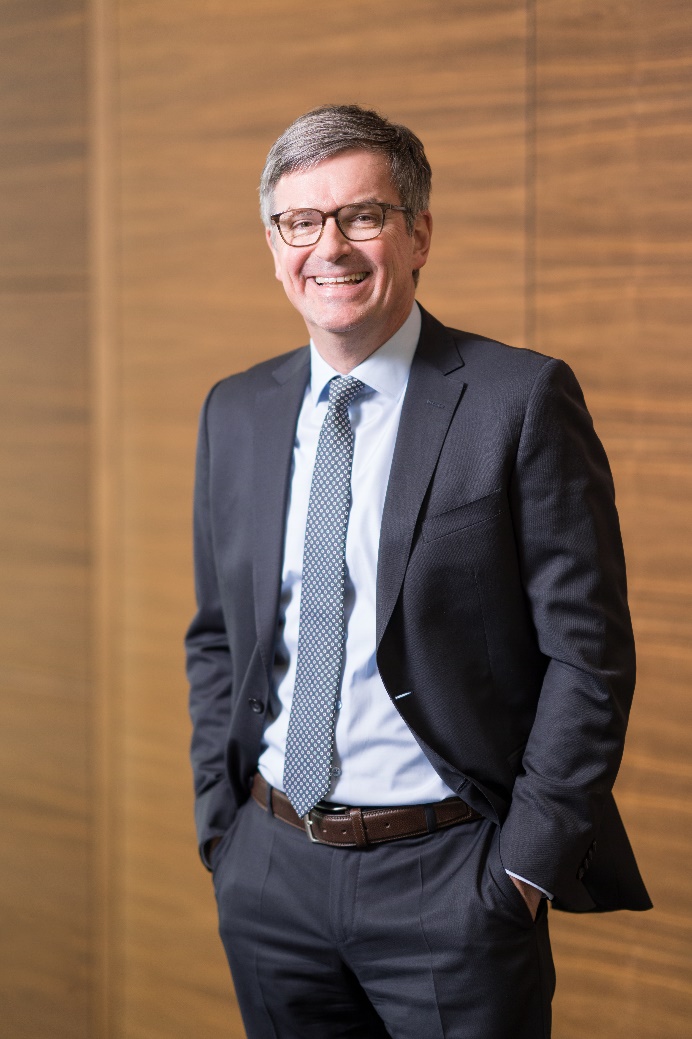 Jan Ciliax has been appointed Chief Financial Officer of LAPP Holding AG with effect from 1 January 2021Stuttgart, January 14th, 2021The Supervisory Board of LAPP Holding AG has appointed Jan Ciliax (52) as the Chief Financial Officer of LAPP Holding AG with effect from 1 January 2021. In this role, he succeeds Dr Ralf Zander, who has moved onto new professional challenges. As Chief Financial Officer, or CFO, Jan Ciliax is currently responsible for controlling, risk management, corporate finance, financial reporting, taxes and accounting.“In Jan Ciliax, we are gaining an experienced and expert finance specialist. Thanks to his many years of experience in large, internationally successful technology companies and industries, he can make an important contribution to supporting LAPP on its growth course," said Siegbert E. Lapp, Chairman of the Supervisory Board at LAPP Holding AG. During his career, Jan Ciliax has worked for well-known companies in various management and financial management positions in Germany, France, Spain, the USA and Switzerland. For the past 12 years he worked at TE Connectivity, most recently as CFO of the industrial division with business units in the field of mechanical and plant engineering, energy, medical engineering, aviation and oil and gas. He completed his degree in Business Administration at the Christian-Albrechts University in Kiel. “LAPP is a very solid and innovative family company with great potential. I am looking forward to this new challenge,” says Jan Ciliax.Andreas Lapp, Chairman of the Board of LAPP Holding AG, added: “Particularly in these challenging times, we need a business partner on equal terms who can work with us to set the course for a successful future. With Jan Ciliax's know-how on our side, we will be able to continue our strategic growth.”Jan Ciliax is married and is the father of three children. You can find the image in printable quality hier Presse contactIrmgard NilleTel.: +49(0)711/7838–2490	Mobil: +49(0)160/97346822irmgard.nille@in-press.deU.I. Lapp GmbHSchulze-Delitzsch-Straße 25D-70565 StuttgartMore information: www.lappkabel.de/presseAbout LAPP:Headquartered in Stuttgart, Germany, LAPP is a leading supplier of integrated solutions and branded products in the field of cable and connection technology. The company’s portfolio includes standard and highly flexible cables, industrial connectors and cable entry systems, customized system solutions, automation technology and robotics solutions for the intelligent factory of the future, as well as technical accessories. LAPP’s core market is in the industrial machinery and plant engineering sector. Other key markets are in the food industry as well as the energy and the mobility sector.LAPP has remained in continuous family ownership since it was founded in 1959. In the 2018/19 business year, it generated consolidated revenue of 1,222 million euros. LAPP currently employs approximately 4,650 people across the world, has 18 production sites and around 44 sales companies. It also works in cooperation with around 100 foreign representatives.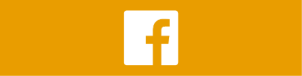 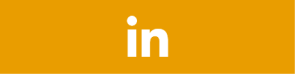 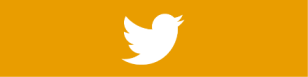 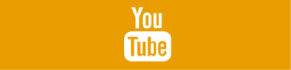 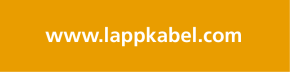 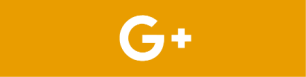 